Veiligheidsbeleid  OBS de Haarschool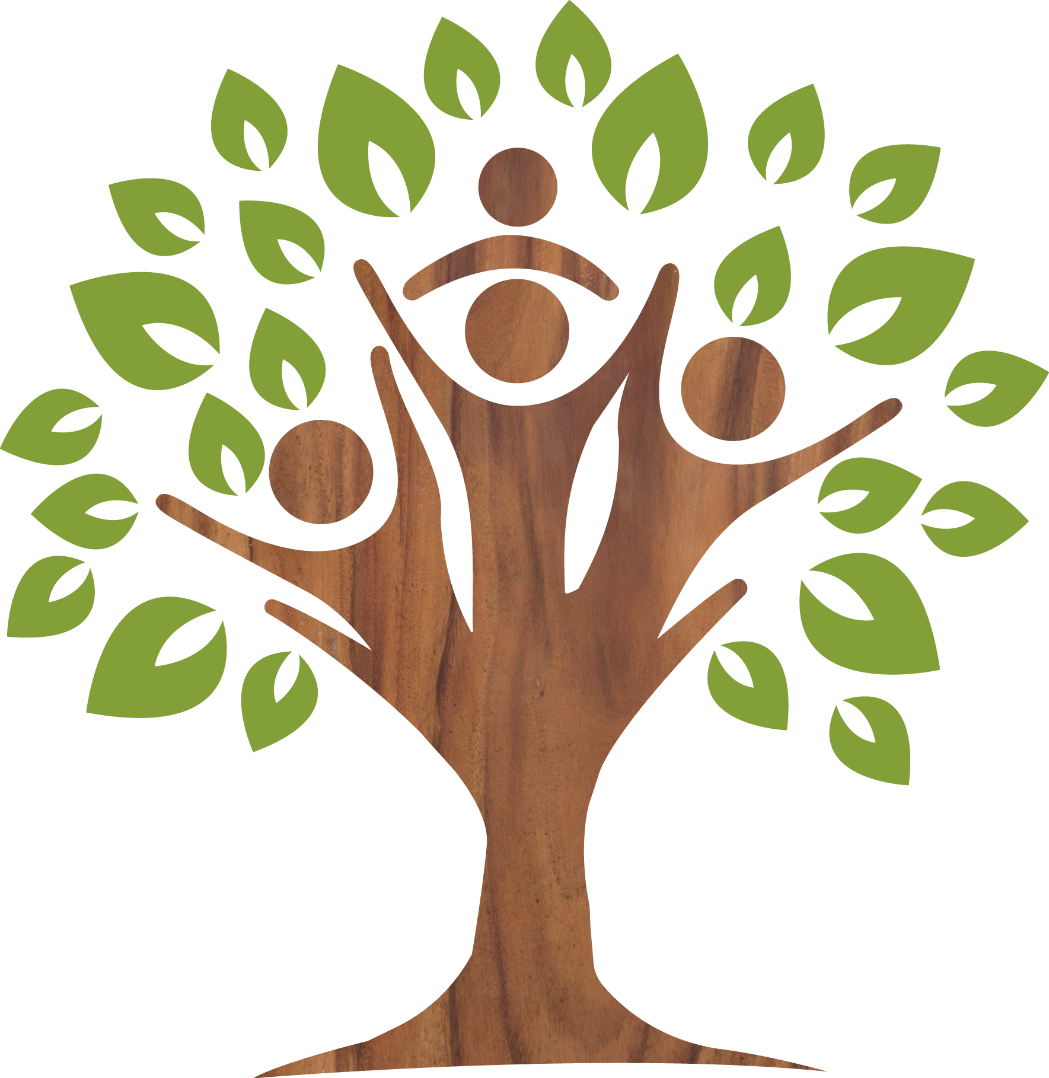 InleidingHet document veiligheidsbeleid laat zien hoe wij op obs de Haarschool zorgen voor een veilige omgeving voor onze leerlingen. Een veilige omgeving heeft hierin 2 betekenissen:De sociaal veilige omgeving – voelt een leerling op Obs de Haarschool zich veilig in de groep, op het plein en in school. De fysiek veilige omgeving – een veilig gebouw en een goede veiligheidsorganisatie bij activiteiten.Deze 2 aspecten vormen de inhoud van dit veiligheidsbeleid. Het uitgangspunt bij veiligheidsbeleid is dat het proactief beleid moet zijn. We willen van ‘Hoe kunnen we voorkomen dat er een onveilige situatie ontstaat’ naar ‘Hoe kunnen we steeds een veilige omgeving creëren.’ Met name bij de sociaal veilige omgeving is het belangrijker om een groep op sociaal gebied te begeleiden en te sturen dan achteraf via een pestprotocol zaken proberen op te lossen. De basis van dit beleidsplan zal dan ook vooral liggen in het sterker maken van de sociale structuur van de groep. Bij de fysiek veilige omgeving worden verschillende procedures en afspraken besproken zodat voor iedereen duidelijk is hoe men veilig moet handelen. Dit plan is geschreven door Ingrid Langeveld en besproken met en goedgekeurd door de MR van OBS de Haarschool.Datum: 8 januari 2019Voorzitter MR: Nienke Rupert			Directeur OBS de Haarschool: Ingrid LangeveldSociaal Emotionele Ontwikkeling Algemene informatie over de sociaal emotionele ontwikkeling bij kinderen.De sociaal-emotionele ontwikkeling van kinderen omvat een groot en complex gebied binnen de algehele ontwikkeling van het kind. Het ontwikkelen van emoties, het zelfbeeld, temperament, motivatie en de hechting van het kind spelen een rol in de sociaal-emotionele ontwikkeling. De schoolleeftijd wordt gekenmerkt door een verbreding van de sociale relaties van kinderen. Voor die tijd stonden veelal nog de ouders en broertjes en zusjes centraal maar op school gaan kinderen hechte relaties aan met leeftijdsgenoten en met volwassenen. Tijdens de basisschoolleeftijd maken kinderen een ontwikkeling door op onder meer de volgende gebieden: Sociale cognitie Kinderen in de basisschoolleeftijd krijgen meer grip op hun emoties en hebben een groeiend begrip van de betekenis van complexe emoties. Tussen 6 en 12 jaar leert een kind langzaam dat andere mensen hun eigen gevoelens en gedachten hebben. Bovendien krijgen kinderen steeds meer inzicht in de persoonlijkheid van anderen. De persoonlijkheid van een kind Tussen 6 en 12 jaar maakt de persoonlijkheid van een kind een sterke ontwikkeling door. Iemands persoonlijkheid is het geheel van zijn eigenschappen en karaktertrekken die bepalen hoe hij zich in verschillende situaties gedraagt, hoe hij denkt en wat hem motiveert. Voorbeelden van persoonlijkheidskenmerken zijn ‘extravert’ of ‘introvert’. Persoonlijkheidskenmerken kunnen helpen om het gedrag van een kind te verklaren en om er goed mee om te gaan. Het verschil tussen 'iets goed kunnen' en 'je best doen' Tot een jaar of 9 vinden kinderen het veelal moeilijk om onderscheid te maken tussen ‘ergens goed in zijn’ en ‘ergens je best voor doen’. Er is een omslag in sociaal-emotionele ontwikkeling nodig om te begrijpen dat dit twee verschillende dingen zijn. Attributiestijl De attributiestijl duidt aan wat een kind ziet als oorzaak van zijn succes of mislukking. Schrijft een kind mislukking of succes met name aan zichzelf toe (interne attributie) of juist aan zaken buiten zichzelf (externe attributie). Een gunstige attributiestijl betekent dat een kind voelt dat hij zelf invloed heeft op zijn succes of falen, bijvoorbeeld op school. Sociale veiligheid op obs de Haarschool Waar staat Obs de Haarschool voor? Context en factoren In OBS de Haarschool ontwikkelen wij ons als lerende organisatie. We leren door van en met elkaar te leren, in plaats van enkel te organiseren. Hierdoor creëren we diepgang in de zoektocht, waarom we doen wat we doen en maken hierin voor ons onderwijs de juiste keuzes.Zoals ieder mens gezien wil worden, proberen wij ieder kind te zien, waardoor we steeds beter in kunnen spelen op de behoefte van ieder kind.Een lerende organisatie kan niet zonder samenwerking met iedereen in de directe omgeving van het kind. We zien ouders als partners: samen, bouwen we aan een leerzame, duurzame en creatieve ontwikkeling. Tevens zien wij het belang van onze maatschappelijke verantwoordelijkheid. Om die reden werken we samen met verschillende zorginstanties in onze omgeving. We zien onszelf èn zijn het centrale middelpunt in de wijk.Obs de Haarschool beschouwt een goed pedagogisch klimaat als de belangrijkste voorwaarde om te kunnen spelen en te leren. Zowel de volwassenen als de kinderen functioneren het beste in een prettige omgeving waar men elkaar met begrip en respect bejegent. De leerkrachten besteden daarom veel aandacht aan de volgende zaken: • het scheppen van een ondersteunend, uitdagend, veilig, structurerend en stimulerend    klimaat; • het zorgen voor een ordelijke en functionele leeromgeving; • het in gedrag en taalgebruik tonen van respect; • het bevorderen van onderling respect bij de leerlingen; • het ondersteunen van het zelfvertrouwen van leerlingen; • het met de groep bespreken van omgangsregels; • het zorgen voor structuur in de groep; • het stimuleren van de zelfstandigheid en de eigen verantwoordelijkheid van de leerlingen. Wij vinden het van groot belang om samen te werken met ouders om de ontwikkeling van hun kinderen zo gunstig mogelijk te beïnvloeden. School en ouders behouden daarbij ieder hun eigen specifieke verantwoordelijkheid. Waarden Dit beleid Sociaal Emotionele Ontwikkeling is gestoeld op de kernwaarden die zijn gedefinieerd in de visie (onderdeel van de schoolgids van Obs de Haarschool) Deze kernwaarden vormen de basis van waar Obs de Haarschool voor staat in haar omgang met haar leerlingen, haar medewerkers en met ouders. Daaruit volgt hoe wij kijken naar leerlingen, ouders, medewerkers en de samenleving om ons heen. Kernwaarden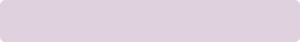 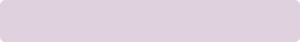 Wij zijn een lerende organisatie. Dat betekent dat we met alle betrokkenen in onze school onlosmakelijk met elkaar verbonden zijn. Dat gaat om veel meer dan onderwijs. Wij leren om als burger meerwaarde te zijn voor de mensen die op ons pad komen. Wij zijn een community, kloppend hart van het dorp. Onze houding en levenswijze zal een olievlekwerking hebben naar de mensen om ons heen. Kinderen, ouders en leerkrachten beleven samen onderwijs in onze lerende organisatie. Dat kan, omdat wij betekenis geven aan onderwijs. Kinderen weten waarom ze iets moeten leren of waarvoor ze iets moeten leren en stellen hiervoor, in overleg met de leerkracht, persoonlijke doelen op vanuit hoge verwachtingen. Tijdens ouder-/ kindgesprekken worden deze doelen en ambities geëvalueerd en wordt hieraan een vervolg gegeven. De volgende 5 pijlers zijn opgesteld vanuit de waarden en vormen de basis voor ons onderwijs.Dit veiligheidsplan is gebaseerd op de derde pijler die voortvloeit uit onze kernwaarden:Pijler 3: Zorg dragen voor elkaar De maatschappij van de toekomst zal steeds meer een beroep doen op het individu die constant in ontwikkeling dient te zijn, zowel op mentaal als fysiek niveau. De maatschappij stelt hierin steeds grotere eisen aan de mens in de samenleving van de toekomst. Om hieraan te kunnen voldoen is binnen de Haarschool het samen zorg dragen voor elkaar een speerpunt. Binnen de lerende organisatie kan immers het één niet zonder het ander. Hierin stellen we een aantal voorwaarden, waaraan voortdurend gewerkt wordt: betrokkenheid, bevordering sociaal gedrag, zelfstandigheid op maat, persoonlijke ontwikkeling, communicatie, inzet van de juiste middelen, veiligheid, plezier, sfeer en de doorgaande lijn. Dit kunnen wij niet alleen! Een goede relatie en samenwerking met de Stichting ROOS, onze ouders (GMR, MR, OR) en de kinderen is hier in voorwaarde. Op deze manier willen we zorgdragen voor een goede zorgstructuur, zowel op macro-, micro-, als mesoniveau.  Wat doet Obs de Haarschool om een sociaal veilige omgeving te realiseren? Om te zorgen voor een goede sociale ontwikkeling op onze school zijn er een aantal zaken van belang:Wat verwachten we van elkaar?Wat spreken we af met elkaar?Wat doen we als het niet zo gaat zoals we willen en afgesproken hebben?Wat verwachten wij van elkaar: Ouders en kinderen mogen van school verwachten dat:  De leerkracht zorgt voor een ordelijke en functionele leeromgeving. De leerkracht toont respect voor de leerlingen in gedrag en taalgebruik. De leerkracht het onderling respect tussen de leerlingen bevordert. De leerkracht het zelfvertrouwen van leerlingen ondersteunt. De leerkracht zorgt voor structuur. De leerkracht zorgt voor een uitdagende leeromgeving. De leerkracht bij leerlingen de ontwikkeling van zelfstandigheid en het nemen van verantwoordelijkheid stimuleert. De leerkracht zorgt voor een didactische opbouw, afronding en beoordeling van de lesstof. De leerkracht duidelijkheid creëert in regels en afspraken en vertoont hierin voorspelbaarheid.De leerkracht regelmatig contact met de ouders van de leerling heeft. Bij mogelijke zorg spant de leerkracht zich in om samen op te trekken met de ouders.School verwacht van ouders dat: De school wordt ingelicht wanneer er problemen zijn die van invloed kunnen zijn op het gedrag en/of de leerprestaties van het kind. Van huis uit een veilige omgeving voor kinderen op school wordt gestimuleerd en aan en goede relatie tussen kinderen onderling en kind en leerkracht wordt gewerkt. Optimaal contact wordt onderhouden met de leerkracht. Erop wordt toegezien dat het kind huiswerk maakt en dat ouders daarbij (eventueel) behulpzaam zijn. De identiteit en regels van de school worden gerespecteerd.Zij op de hoogte blijven door, zoveel mogelijk, de ouderavonden bij te wonen en belangstelling te tonen voor de activiteiten van de school.Bij mogelijke zorg de inspanning te leveren om samen op te trekken met de leerkracht. Het gaat immers om het kind.  School verwacht van de leerling dat zij: Respect hebben voor iedere gebruiker in en om de school: leerkrachten, medeleerlingenouders en bezoekers. Zorgvuldig omgaan met de eigendommen van school en van andere kinderen. Goed meedoen in de lessen en luisteren naar de leerkracht. Hun huiswerk op tijd maken en meenemen zoals afgesproken met de leerkracht. Op tijd op school zijn. Welke afspraken hebben we gemaakt:Op Obs de Haarschool willen we dat onze leerlingen gedrag vertonen dat bijdraagt aan een veilig en een sfeervol schoolklimaat. Om dat te stimuleren, richten we ons op het bevorderen van gewenst gedrag.  Dit doen we door: Het gebruik van de beloningssystemen. We benoemen het gewenste gedrag en koppelen daar een beloningspunt aan. Bij een afgesproken aantal punten is er een beloning in verschillende vormen (spelletje, extra buitenspelen, filmavond enz.) In sommige klassen gebruiken we hiervoor de Class Dojo, in anderen een puntensysteem. Overal is er een beloning als het gewenste gedrag zichtbaar is. Leerlingen kunnen deze beloning krijgen door korte of langere tijd het gewenste gedrag te vertonen. Bij het buitenspelen reageren we proactief op gedrag. We kijken naar gedrag dat gericht is op samenspelen en constructief reageren op moeilijke situaties en benoemen dat bij de leerlingen met een compliment.  We laten leerlingen, die dat aankunnen, buiten de klas werken die dat aankunnen en spreken daar ons vertrouwen in uit. Door middel van een fluisterteken (zichtbaar in de school), weet de leerling dat de gang een stiltewerkplek is.We gaan bij conflicten tussen leerlingen uit van hoor en wederhoor en spiegelen het gedrag en laten leerlingen nadenken over wat ze hebben gedaan en welk effect dat heeft gehad. We proberen dan met de leerlingen tot een andere oplossing te komen (inzicht geven in andere oplossingsstrategieën) De leerkracht laat leerlingen het zelf oplossen als dit kan, maar dan wel onder begeleiding of toezicht van de leerkracht. Afhankelijk van de vaardigheid van de leerlingen neemt de leerkracht een kleiner of groter aandeel in het gesprek.  Bij herhaaldelijk ontoelaatbaar gedrag van de leerling, worden ouders door de leerkracht op de hoogte gesteld. Samen met de leerling, de leerkracht en de ouders wordt vervolgens naar een oplossing gezocht en eventuele consequenties besproken.  Bij ongewenst gedrag hoort ook een consequentie. Die kan bestaan uit het volgende: Geen pluspunt bij het beloningsysteem.  Binnen blijven in de pauze.Eerst je werk af en dan de leuke dingen.15 minuten nablijven. Dit kan vaak weer terugverdiend worden door goed gedrag. Ouders worden hiervan op de hoogte gebracht. Even niet in de klas kunnen zitten. Iedereen is welkom in onze groep, maar we houden ons wel aan de afspraken die we gemaakt hebben. Lukt dat niet, dan krijg je even bedenktijd hoe we het ook alweer afgesproken hebben. De leerkracht benoemt specifiek welk gedrag hij wil zien bij terugkomst. Als de leerling zelf vindt dat hij dat weer kan laten zien, kan hij weer terugkomen. Dicht bij de leerkracht zitten, zodat de leerling door middel van deze positieve benadering de focus kan leggen op dat wat gedaan moet worden en minder snel afgeleid raakt.Bij conflicten of herhaald ongewenst gedrag nemen we altijd contact op met de ouders. Zo houden we de lijnen kort en zorgen we voor inzicht wat er gebeurt op school en hoe wij handelen.  In principe worden conflicten/situaties van ongewenst gedrag altijd op dezelfde dag opgelost of uitgesproken. Bij bijzonder onveilig gedrag (grote ruzie met geweld bijvoorbeeld) kan de consequentie meerdere dagen duren. We nemen hierbij altijd contact op met de ouders.  We kunnen externe hulp inschakelen als wij denken dat dit nodig is.  We noteren ongewenst gedrag in Parnassys als: Dit vaker op 1 dag voorkomt.Er andere leerlingen bij betrokken zijn en we het ernstig genoeg vinden om te registreren.Het ongewenste gedrag zorgt voor een onveilige situatie voor anderen. We gebruiken hiervoor de notitiecategorie “Kinderdagboek”. Hierin vermelden wij kort wat er is gebeurd, wie erbij betrokken waren, hoe het is opgelost en welke afspraken er eventueel zijn gemaakt.Bij excessief gedrag gaan we over op het protocol schorsen en verwijderen.Afspraken met ouders.De algemeen aanvaarde omgangs- en beleefdheidsvormen worden gehanteerd. Ouders die onder schooltijd binnen het schoolgebouw zijn, voorkomen het verstoren van lessen en de rust in het gebouw en volgen de aanwijzingen van het personeel op. Ouders die bepaalde werkzaamheden uitvoeren in dienst van de school, houden zich aan gemaakte afspraken. Gesprekken over het gedrag of de ontwikkeling van het kind vinden in het bijzijn van het kind tussen leerkracht/directeur en ouder plaats, tenzij beiden anders overeenkomen.Het niet in acht nemen van schoolregels leidt tot een nader gesprek met leerkracht of directeur. Bij herhaaldelijk niet in acht nemen van de schoolregels (en/of gemaakte afspraken) vindt ontheffing van de taak plaats of wordt de toegang tot de school ontzegd in overleg met het bevoegd gezag. Bij herhaald ongewenst gedrag wordt de toegang, tot nader order, tot de school geweigerd. Hierover wordt het bevoegd gezag en de politie ingelicht. Bij geweld tegen medewerkers van school wordt aangifte gedaan bij de politie. Bij geweld tegen leerlingen kunnen de ouders van de betreffende leerling aangifte doen.Middelen Na de zomervakantie starten wij met de introductieweken. Dit zijn de eerste weken van het schooljaar waarin de groepsvorming centraal staat. De leerlingen maken in deze weken hun eigen groepsregels. We doen veel activiteiten waarbij leerlingen moeten samenwerken en elkaar moeten leren kennen. Op deze manier ontdekken ze wat ze van anderen kunnen verwachten en wat ze zelf kunnen en willen. We maken hiervoor gebruik van onze methode Leefstijl, maar ook van energizers en coöperatieve werkvormen. Monitoren leerlingen De cognitieve ontwikkeling van onze kinderen volgen wij met het CITO-volgsysteem, de sociaal emotionele ontwikkeling volgen wij door middel van de systemen ZIEN! voor de groepen 1-8. Met dit leerlingvolgsysteem kunnen leerkrachten de sociaal emotionele ontwikkeling van kinderen observeren volgens vast format, volgen en vergelijken. Met ZIEN! voor het primair onderwijs brengen leerkrachten bijvoorbeeld het sociaal-emotioneel functioneren van kinderen van groep 1 t/m groep 8 systematisch in kaart. ZIEN! geeft inzicht in de eventuele ondersteuningsvragen op het gebied van het sociaal-emotioneel functioneren en helpt de leerkracht om het gedrag van het kind beter te begrijpen. Indien nodig kunnen leerkracht en leerling aan de slag gaan met de concrete handelingssuggesties die het systeem biedt, hierbij kan de leerkracht de sterke kanten van een kind benutten, want ook hierin geeft ZIEN! inzicht. Zo wordt de sociaal-emotionele ontwikkeling bevorderd. Verder monitoren wij kinderen nog door gesprekken met ouders, door groepsbesprekingen en door gesprekken met andere leerkrachten of extern deskundigen. Met behulp van het leerlingentevredenheidsonderzoek uit Vensters PO, nemen we jaarlijks een vragenlijst af. Ook hierdoor krijgen we zicht op het welzijn van onze leerlingen.Informeren ouders De sociaal emotionele ontwikkeling van kinderen verloopt ook door het informeren van ouders en teamleden over het kind. Tijdens alle 10-minutengesprekken is dit onderwerp van gesprek. Ook in groepsbijeenkomsten, zoals een onderwijscafé over het onderwerp, kan de sociaal emotionele ontwikkeling van kinderen in het algemeen besproken worden. Andere aspecten van sociale veiligheidOp Obs de Haarschool hebben we ook afspraken opgesteld over andere aspecten van de sociale veiligheid. Vertrouwenspersoon: Zo hebben we een vertrouwenspersoon die ingeschakeld kan worden als zaken niet naar wens worden opgelost. In de schoolgids staat wie de interne en externe vertrouwenspersonen zijn. Klachtenregeling: In diezelfde schoolgids staat een verwijzing naar de klachtenregeling op onze school. In dit veiligheidsbeleid willen we specifieke aandacht besteden aan pesten. Binnen de Haarschool is in samenwerking met ouders een pestprotocol opgesteld. Daarin omschrijven we wat we verstaan onder pesten. De basis voor het voorkomen van pesten is beschreven in de afspraken die we met leerlingen maken. Deze informatie ondersteunt die afspraken en geeft inzicht in het ingewikkelde proces van pesten en gepest worden. Op school maken we in elke groep samen met de leerlingen afspraken over hoe we met elkaar omgaan in de groep. We volgen het protocol Signalering Kindermishandeling.Voor Schorsen en verwijderen hanteren wij het Roosprotocol dat op de Roossite staat.De meeste protocollen worden jaarlijks geëvalueerd binnen het team en de medezeggenschapsraad. Indien nodig volgen dan aanpassingen.PestenHet probleem dat pesten heet:De piek van pestgedrag ligt tussen de 10 en 14 jaar, maar ook in lagere en hogere leeftijdscategorieën komt pestgedrag voor.Een pestproject alleen is niet voldoende om een eind te maken aan het pestprobleem. Het is beter om het onderwerp regelmatig aan de orde te laten komen, zodat het ook preventief kan werken.Om pestgedrag te bespreken en wat mogelijke acties hierop kunnen zijn, hebben we in mei 2016 een onderwijscafé georganiseerd.Tijdens deze avond hebben we gediscussieerd over de volgende vragen:Wat is pesten? Denken we daar allemaal hetzelfde over?Wat mogen ouders verwachten van school als hun kind pestgedrag vertoont?Wat mag school van ouders verwachten als hun kind pestgedrag vertoont?Wat mogen ouders van school verwachten als hun kind wordt gepest?Wat mag school van ouders verwachten als hun kind wordt gepest?Gedurende deze avond kwamen we tot de volgende antwoorden. Deze antwoorden zijn leidend voor dit protocol:Wat is pesten? Wanneer ongewenst gedrag na herhaaldelijk aangeven niet stopt, dan noemen wij dit pestgedrag. Pestgedrag kan zowel lichamelijk als geestelijk zijn. Vooral dit laatste mogen we niet onderschatten.Wat mogen ouders van school verwachten als hun kind pestgedrag vertoont?School spreekt bij constateren van pestgedrag in eerste instantie het kind aan. Bij aanhoudend pestgedrag worden ouders op de hoogte gesteld.Wat mag school van de ouders verwachten als hun kind pestgedrag vertoont?School mag van ouders een luisterend oor en een actieve houding verwachten, om samen tot een mogelijke oplossing te komen. Partnerschap: niet om te oordelen, maar om het probleem aan te pakken. Het kind heeft een probleem: waar komt dit vandaag en waar ligt een mogelijke oplossing?Wat mogen ouders van school verwachten wanneer hun kind wordt gepest?Ouders mogen van school verwachten dat we hierin samen optrekken en dat we het probleem serieus nemen.Wat mag de school van de ouders verwachten als hun kind gepest wordt?School mag van ouders een luisterend oor en een actieve houding verwachten, om samen te komen tot een mogelijke oplossing. In deze treden ze als partners op. Het kind heeft een probleem: waar komt dit vandaan en waar ligt een mogelijke oplossing?Signalen van pestgedrag:Altijd een bijnaam, nooit bij de eigen naam noemen;Zogenaamde leuke opmerkingen maken over een ander;Iemand voortdurend ergens de schuld van geven;Briefjes doorgeven;Beledigen;Opmerkingen maken over kleding of uiterlijk;Isoleren;Buiten sluiten;Buiten school opwachten;Naar het huis van het slachtoffer gaan;Bezittingen afpakken;Schelden of schreeuwen.Bovenstaande lijst kan nog verder worden uitgebreid: Je kunt het zo gek niet bedenken, of volwassenen en dus ook leerlingen hebben het bedacht. Leerkrachten en ouders dienen daarom blijvend alert te zijn op de manier waarop kinderen met elkaar omgaan en duidelijk stelling te nemen wanneer bepaald gedrag hun norm overschrijdt.Steeds weer geldt hier:Wat jij niet fijn vindt, doe dat ook niet bij een ander!Het nieuwe pesten:Bovenstaand pesten is bijna altijd zichtbaar gedrag.Door nieuwe ontwikkelingen in de virtuele media ontstaat er een nieuwe, bijna niet merkbare, vorm van pesten:Facebook;Appen;Groeps-appen;Etc.Hebt u als ouder al eens nagedacht over hoe lang uw kind gebruik mag maken van de telefoon? Gaat de telefoon bijvoorbeeld mee naar bed?Juist op de momenten wanneer het niet zichtbaar is (zoals in bed), blijken kinderen gedrag te vertonen dat buiten de gestelde normen valt. Een gouden regel hierin is: Wat je normaliter niet uitspreekt naar de ander, zet je ook niet op de mail, of in de app.Als ouder kunt u uw kind leren dat u af en toe eens meekijkt. Het is goed dat u af en toe zicht hebt op dat wat wordt gedaan, zonder dat een kind dit gek of raar vindt.Hoe willen we hier als school, in samenwerking met onze ouders, mee omgaan?In school stellen we regelmatig dit onderwerp aan de orde.Onderwerpen als de normen en waarden van de school, veiligheid, omgaan met elkaar, aanpak van ruzies, etc. kunnen aan de orde komen.Andere werkvormen zijn ook denkbaar, zoals: spreekbeurten, rollenspelen, groepsregels samen vastleggen aan het begin van ieder schooljaar, groepsopdrachten en samenwerk opdrachten.Het voorbeeldgedrag van de leerkracht en de ouders thuis is hierin van groot belang. Er zal minder gepest worden in een klimaat waar duidelijkheid heerst over de omgang met elkaar, waar verschillen worden aanvaard en waar ruzies niet met geweld worden opgelost, maar uitgesproken. Agressief gedrag van leerkrachten, ouders en leerlingen wordt niet geaccepteerd. Leerkrachten en ouders horen duidelijk stelling te nemen tegen dergelijk gedrag.Een effectieve methode om pesten te stoppen of binnen de perken te houden, is het afspreken van regels voor de leerlingen, leerkrachten en ouders:Regel 1:Een belangrijke stelregel is dat, bij pestgedrag, het inschakelen van een leerkracht of ouder niet wordt opgevat als klikken.Je mag niet klikken, maar… als je wordt gepest of je ziet dat iemand wordt gepest en je komt er zelf niet uit, dan mag je de hulp van de leerkracht of je ouder vragen. Dit wordt niet gezien als klikken.Regel 2: Verantwoordelijkheid nemen moet!De medeleerling heeft de verantwoordelijkheid om het pestprobleem bij de leerkracht aan te geven. Alle leerlingen zijn immers verantwoordelijk voor een goede sfeer in de groep.Regel 3:Samenwerken zonder bemoeienissen.School en gezin halen voordeel uit een goede samenwerking en communicatie. Dit neemt niet weg dat iedere partij moet waken voor haar eigen grenzen. Het is nooit de bedoeling dat ouders in school komen om eigenhandig een probleem voor hun kind op te lossen. Bij problemen rondom pestgedrag dient de directie en het team van leerkrachten de verantwoordelijkheid te nemen binnen school en, indien nodig, overleg te voeren met de betrokken ouders. De inbreng van de ouders blijft beperkt tot het signaleren en aanreiken van informatie, tot het geven van suggesties aan de leerkracht en tot het ondersteunen van de aanpak van de school.Bovenstaande regels zijn besproken met de leerlingen van groep 6 en 7. Gedurende deze gesprekken is er een volgende vertaalslag gemaakt, waardoor er een aantal gedragsregels zijn ontstaan die door de hele school zullen worden ingezet:Klikken mag bij pestgedrag!Als jij niets doet, doe je het óók niet goed.Je mag jezelf zijn.Op de Haarschool sta je er niet alleen voor.Als je pest ben je niet op je best.De procedure: aanpak van pestgedrag in vier stappen.Wanneer leerlingen pestgedrag constateren of gepest worden proberen zij en wij:Stap 1:Er eerst zelf, of samen uit te komen.Stap 2:Op het moment dat een leerling er zelf niet uitkomt, heeft deze het recht en de plicht het probleem aan de leerkracht of ouder voor te leggen.Stap 3:De leerkracht brengt de partijen bij elkaar voor een verhelderend gesprek en probeert samen met de leerlingen het pestgedrag in kaart te brengen en op te lossen. Bij herhaling van pestgedrag volgen sancties (zie consequenties).Stap 4:Bij herhaaldelijk pestgedrag neemt de leerkracht duidelijk stelling en houdt een bestraffend gesprek met de pester. De fases van bestraffen treden in werking(zie consequenties).  De naam van de pester wordt genoteerd in ons registratiesysteem, Parnassys. Bij iedere volgende melding omschrijft de leerkracht de toedracht van dat wat is gebeurd of gesignaleerd. Op dit moment worden ouders op de hoogte gebracht van het pestgedrag.Leerkrachten en ouders proberen in goed overleg samen te werken aan een bevredigende oplossing voor alle partijen. Ouders worden op de hoogte gesteld.Consequenties:De leerkracht heeft het idee dat er sprake is van onderhuids (niet zichtbaar bijv. middels app, mail, etc.) pesten.In dit geval zal de leerkracht in de groep een voorlichting geven over virtueel pestgedrag. Door openheid in de groep kan dit een mogelijkheid zijn om bij het probleem te komen, waardoor een oplossing kan worden gezocht.De leerkracht ziet dat een leerling wordt gepest, of constateert ongewenst gedrag van de pester (of de gepeste of medeleerlingen komen dit melden).Stap 1 t/m 4 leveren niet het gewenste resultaat op voor de gepeste of de pester. Vervolgens stappen we over naar de volgende 5 fases.De leerkracht neemt duidelijk stelling in. De straf is opgebouwd uit 5 fases; afhankelijk van hoelang de pester door blijft gaan met zijn/ haar pestgedrag en geen verbetering vertoont in zijn/haar gedrag:Fase 1 (ouders zijn inmiddels op de hoogte)Een of meerdere pauzes binnen blijven;Na schooltijd blijven tot alle kinderen naar huis zijn;Een schriftelijke opdracht, zoals een stelopdracht over zijn of haar rol in het pestprobleem;Door gesprek: reflecteren op zijn of haar gedrag;Afspraken maken met de pester over gedragsverandering. De naleving van deze afspraken komen aan het einde van de week (voor een korte periode) in een kort gesprek aan de orde. Gesprekken worden vastgelegd door de leerkracht in Parnassys.Fase 2Wanneer voorgaande acties geen positieve gedragsverandering opleveren, worden de ouders uitgenodigd voor een gesprek in school. Van ouders en school wordt verwacht dat ze als partners optreden. Het doel van het gesprek in deze fase is dat het pestgedrag nu echt moet stoppen. Met de betrokken ouders, kind en leerkrachten worden afspraken gemaakt om een eind te maken aan dit ontoelaatbare gedrag. School en ouders zijn regelmatig in gesprek.Fase 3Bij aanhoudend pestgedrag zullen de ouders in samenwerking met school zoeken naar een mogelijke oplossing. Hier kan externe hulp in worden geschakeld vanuit het samenwerkingsverband (denk hierbij aan een pestcoördinator, schoolarts, GGD, maatschappelijk werk, o.i.d.).Fase 4De school kan ervoor kiezen om de leerling tijdelijk in een andere groep te plaatsen, binnen de school. Ook het (tijdelijk) plaatsen op een andere school behoort tot de mogelijkheden.Fase 5In extreme gevallen kan de leerling in overleg met de pestcoördinator, de leerplichtambtenaar, het bestuur en de vertrouwenspersoon binnen of buiten de school, geschorst of verwijderd worden.Begeleiding van de gepeste leerling.Medeleven tonen, luisteren en bevragen: hoe en door wie wordt er gepest?Nagaan hoe de leerling zelf reageert: wat doet hij/zij voor, tijdens en na het pesten.Huilen of heel boos worden is juist een reactie die de pester wil zien. De leerling laten zien dat je op een andere manier kunt reageren kan het pestgedrag stoppen.Zoeken en oefenen van een andere reactie, bijvoorbeeld: je niet afzonderen.Het gepeste kind in laten zien waarom een kind pest.Nagaan welke oplossing het kind zelf wil.Sterke kanten van de leerling benadrukken.Belonen (schouderklopje) als de leerling zich anders/ beter opstelt.Praten met de ouders van de gepeste leerling en de ouders van de pester(s).Het gepeste kind niet (over)beschermen. Bijvoorbeeld: naar school brengen of “Ik zal het de pester wel even gaan vertellen”. Hiermee plaats je het gepeste kind juist in een uitzonderingspositie, waardoor het pesten kan toenemen. Inschakelen hulp: sociale vaardigheidstraining, Jeugdgezondheidszorg, GGD, huisarts, leerplicht, etc.Begeleiding van de pester:Praten: zoeken naar de reden van dit ongewenste gedrag. (Oorzaken kunnen zijn: de baas willen zijn, jaloezie, verveling, buitengesloten voelen, zelf in het verleden gepest zijn.)Laten inzien wat het effect is van zijn of haar gedrag.Excuses aan laten bieden.In laten zien welke sterke en leuke kanten de gepeste heeft.Pesten is verboden in en om de school; wij houden ons allemaal aan deze regel. Straffen als het kind pest- belonen (schouderklopje) als het kind zich aan de regels houdt.Kinderen leren om niet gelijk kwaad te reageren, leren beheersen, de ‘stop-eerst-nadenken-houding’, of een andere manier van gedrag aanleren.Contact tussen ouders en school: elkaar blijven informeren en overleggen. Inleven in het kind: wat is de oorzaak van het pestgedrag.Zoeken van een sport of club, waar het kind kan ervaren dat contact met andere kinderen fijn kan zijn.Inschakelen hulp: sociale vaardigheidstraining, Jeugdgezondheidszorg, GGD, huisarts, leerplicht, etc.Oorzaken van pestgedrag kunnen zijn:Een problematische thuissituatie.Voortdurend gevoel van anonimiteit t (buitengesloten voelen).Voortdurend in een niet-passende rol worden gedrukt.Voortdurend met elkaar de competitie aan gaan.Een voortdurende strijd om macht in de klas of buurt.Ik ben vroeger gepest en nu pest ik, om zelf niet gepest te worden.Adviezen aan de ouders van onze schoolOuders van gepeste kinderen:Houd de communicatie met uw kind open. Blijf in gesprek met uw kind. Maak het niet te zwaar.Als pesten niet in school gebeurt, probeert u contact op te nemen met de ouders van de pester, om het probleem bespreekbaar te maken.Pesten in school kunt u het beste gelijk met de leerkracht bespreken.Door positieve stimulering en zogenaamde schouderklopjes kan het zelfrespect vergroot worden of terug keren.Stimuleer uw kind tot het beoefenen van een sport.Steun uw kind in het idee dat er een einde aan het pestgedrag komt.Ouders van de pesters:Neem het probleem van uw kind serieus.Raak niet in paniek: ieder kind loopt de kans een pester te worden.Probeer achter de mogelijke oorzaak te komen.Maak uw kind gevoelig voor wat het met de ander doet.Besteed extra aandacht aan uw kind.Stimuleer uw kind tot het beoefenen van een sport.Corrigeer ongewenst gedrag en benoem het goede gedrag van uw kind.Blijf in gesprek met school.Maak uw kind duidelijk dat u samen met school achter de eventuele besluiten staat.Alle andere ouders:Neem de ouders van zowel het gepeste kind, als de pester serieus.Stimuleer uw kind om op een respectvolle manier met anderen om te gaan.Corrigeer uw kind bij ongewenst gedrag en stimuleer gewenst gedrag.Geef zelf het goede voorbeeld.Leer uw kind voor anderen op te komen.Leer uw kind om voor zichzelf op te komen.Wanneer er in school iets gebeurt en het is opgelost, kom er dan thuis niet op terug. Opgelost is opgelost.Denk er eens over na wat u zoal bespreekt aan tafel en bedenkt u zich dan dat kinderen heel veel horen en opslaan.Internetprotocol.Acht gouden internetregels voor kinderen (internet-protocol) Binnen de school worden/zijn de volgende regels afgesproken:Ik mag alleen mijn voornaam gebruiken. Ik geef anderen geen persoonlijke gegevens zoals mijn adres, mijn telefoonnummer, mijn e-mailadres of het adres van mijn ouders of andere bekenden. Ik ga meteen naar de leerkracht of mijn ouders als ik op internet hele vervelende informatie tegenkom. Ik zal nooit toestemming geven aan iemand die ik op het internet ben tegengekomen, om elkaar in het echt te ontmoeten.Ik zal “internet-personen” geen foto’s van mezelf toesturen, behalve als mijn ouders en leerkracht hier toestemming voor hebben gegeven. Ik ga niet reageren op gemene, valse, vervelden berichten. Het is immers niet mijn schuld dat sommige mensen zich niet weten te gedragen. Als het hele gemene dingen zijn, waarschuw ik meteen mijn meester, juf of mijn ouders, die dan contact opnemen met de politie. Als ik aan het e-mailen ben, zal ik mij netjes gedragen. Mijn taalgebruik is immers een goede reclame voor mijzelf en voor onze school Als ik een e-mailbericht ontvang van een persoon die ik niet ken, meld ik dit aan de leerkracht. Iets downloaden mag alleen als de leerkracht dat goed vindt. Ik mag geen foto’s of persoonlijke gegevens van medeleerlingen of leerkrachten gebruiken. Gebruiksvoorwaarden ICT-netwerken van PO. Met leerlingen en personeel worden de volgende gebruiksvoorwaarden afgesproken: De volgende zaken zijn niet toegestaan:Internetsites bezoeken die obscene, tot haat opruiende of anderszins aanstootgevende informatie bevatten. Het verzenden of ontvangen van informatie die tot doel heeft andere personen te ergeren, kwellen of intimideren. Het verzenden of ontvangen van obscene of lasterlijke informatie. Buitensporige grote e-mailberichten of bijlagen verzenden of ontvangen. Het verzenden of doorsturen van elektronische kettingbrieven. Tijd besteden aan zaken die geen verband houden /niets te maken hebben met het onderwijs of de school. E-mailberichten uitlokken die geen verband houden en die niets te maken hebben met de onderwijsactiviteiten.Voor persoonlijk gewin zaken uitlokken, die geen verband houden met school. Persoonlijke opvattingen als opvattingen van de school voorstellen. Het internet of e-mail gebruiken voor gokken of onwettige activiteiten. Ontoelaatbare opmerkingen, voorstellen of materialen vervaardigen of op het internet plaatsen. Commerciële software of materiaal waarop copyright berust in strijd met dat copyright uploaden, downloaden of anderszins overbrengen. Software of computerbestanden downloaden zonder de maatregelen voor bescherming tegen virussen te nemen die door de leiding van de school zijn goedgekeurd of voorgeschreven. De normale werking van het netwerk opzettelijk verstoren, bijvoorbeeld door het verspreiden van computervirussen, maar ook door netwerkverkeer van grote omvang en over langere tijd, waardoor anderen duidelijk worden gehinderd bij hun gebruik van het netwerk. Vertrouwelijke informatie of informatie die eigendom is van personen of de school bekend maken of publiceren. Dergelijke informatie bestaat onder meer uit, maar is niet beperkt tot: databases van de school en de daarin opgeslagen gegevens, computersoftware, toegangscodes voor computernetwerken en persoonlijke gegevens van leerlingen. Zonder uitdrukkelijke toestemming bestanden, uitvoer of gebruikersnamen en andere personen openen, wijzigen of gebruiken. Ander gebruik van het Internet/Intranet of van netwerkbronnen dat door de leiding van de school of de netwerkbeheerder als ongepast wordt aangemerkt. Periodiek worden de bestanden van de servers van onze basisscholen gecontroleerd door het systeembeheer (ICT-er). De ICT-er rapporteert eventuele overtredingen van bovenstaande regels aan de directie van de school. In het algemeen geldt m.b.t. het personeel van de Stichting het volgende: 1. bij overtreding van bovenstaande regels ontvangt het betreffende personeelslid in een persoonlijk gesprek door de directie (al dan niet in aanwezigheid van de algemeen directeur) een informele (schriftelijke) waarschuwing. In ieder geval wordt de algemeen directeur hiervan op de hoogte gebracht. 2. bij herhaling wordt betrokkene conform het gestelde in de CAO formeel berispt. 3. indien de overtreding opnieuw wordt geconstateerd zullen verdere rechtspositionele maatregelen worden getroffen. Uiteindelijk kan dit leiden tot ontslag van betrokkene. Fysieke veiligheidSchoolregels. FietsenOp het schoolplein wordt tijdens schooltijden niet gefietst. De fietsen worden in de fietsenstalling gezet. In -en uitgangenHet gebouw waarin de Haarschool is gehuisvest kent 4 ingangen. De hoofdingang wordt gebruikt door leerkrachten en bezoekers. Groepen 1, 2, 3 en 4 komen bij de onderbouwingang naar binnen en de groepen 5,6,7 en 8 bij de bovenbouwingang. Deur gaat open om 8.20 uur voor alle kinderen en ouders. Kinderen die willen mogen nog even buiten spelen. Om 8.30 uur moet iedereen binnen zijn. Dan beginnen de lessen. De groepen 1 en 2 hebben een eigen speelingang, omdat zij dagelijkse buiten speelmomenten hebben. Zo kan het jonge kind in vrijheid naar buiten of naar binnen, zonder dat dit storend is voor andere kinderen.Na schooltijd.Groepen 1,2,3 en 4 komen met de leerkracht naar buiten en die wacht net zo lang tot ieder is gehaald. Mocht de leerkracht niet weten door wie een kind wordt opgehaald zal deze telefonisch contact zoeken met de ouder/verzorger. Speelplekken De leerkracht brengt en haalt de leerlingen naar/van de speelplaats. Er moet altijd toezicht zijn.De leerkrachten nemen een positie zodat zij een goed zicht hebben over de speelplaats. Vechten en wilde spelletjes zijn verboden. Leerlingen blijven buiten tijdens de pauze, toiletbezoek alleen bij noodzaak.Leerlingen blijven op het plein tijdens de speelmomenten. Een aantal plaatsen is niet bedoeld om te spelen: in de struiken en tussen de fietsenrekken Skates, rolschaatsen, skateboards, voetballen enz.We hebben een groot schoolplein waar op aangewezen plekken gevoetbald mag worden. Ook is er ruimte om te skaten of iets dergelijks. Leerlingen weten dat ze rekening moeten houden met elkaar en houden zich hieraan.Bij slecht weer  Als de weersomstandigheden slecht zijn, mogen de leerlingen eerder naar binnen.  Bij slecht weer tijdens het speelkwartier blijven de leerlingen ook binnen. Het team van leerkrachten beoordeeld of het weer het wel of niet toelaat om buiten te spelen. De leerlingen verblijven dan in de groep, de pleinwacht houdt toezicht. Treedt tijdens het buitenspelen weerverslechtering op (dit ter beoordeling van de leerkracht die pleinwacht hebben) dan gaan de leerlingen alsnog naar binnen. Afspraken gym.  Wanneer een leerling niet mee kan doen met de les dient dit door de ouder gemeld te worden. Gymnastiekkleding en gymnastiekschoenen verplicht. Jongens en meisjes in een aparte kleedkamer (indien mogelijk). Toestellen mogen niet zonder toestemming en toelichting van de leerkracht gebruikt worden. De leerkracht dient, daar waar nodig, te assisteren. Wees voorzichtig met grote opgebouwde installaties. Nadere afspraken school specifiek regelen (bijv. wat te doen met leerlingen die niet gymmen, wel of niet douchen, regels gebouwbeheerder). De leerkracht begeleidt de groep naar de gymzaal. Bij ongelukken heeft de leerkracht altijd een telefoon bij de hand, zodat contact kan worden opgenomen met school, of de ouders van de desbetreffende leerling.Overige afspraken  Leerlingen gedragen zich rustig; schreeuwen, rennen en stoeien niet; De jassen worden ordelijk opgehangen en gepakt; Bij calamiteiten treedt het noodplan/ontruimingsplan in werking, onder eindverantwoording van de BHV –er; nood- en tussendeuren altijd vrijhouden; brandslangen en blusapparaten altijd gebruiksklaar houden. Buitenschoolse activiteiten. SchoolreisVoor aanvang van het schoolreisje worden alle bijzonderheden over de leerlingen geïnventariseerd (ziektekostenverzekering, dieet, medicijnen en alle noodzakelijke telefoonnummers). Mobiele telefoon en EHBO-doos gaan standaard mee. Voor vertrek worden de regels, afspraken en andere specifieke aspecten voor de schoolreis gelijktijdig met de leerlingen en begeleiders doorgenomen. Onderstaande leidt tot duidelijke instructie van de leerkracht aan de kinderen. Regels van het park of attractie omtrent de lengte, leeftijd e.d. altijd aanhouden. Afspraken schoolreis:De leerkracht bepaalt de verdeling van de leerlingen over de groepjes en geeft aan wie de begeleider is. De groepsgrootte is afhankelijk van de leeftijd van de leerlingen en de te bezoeken attractie; de schoolreiscommissie bepaalt de groepsgrootte in overleg met de schoolleiding. Voor elke schoolreis zullen, naast de algemene regels rondom uitstapjes, meer specifieke afspraken gemaakt worden die te maken hebben met de mogelijk- en onmogelijkheden behorende bij het betreffende reisdoel. Deze gewone en specifieke regels worden vooraf met de begeleiders doorgesproken. ’s Ochtends verzamelen de leerlingen zich in de klas. De absentielijst wordt bekeken en ingevuld, eventuele absenten worden aan de coördinator doorgegeven. Eventuele laatste tips worden gegeven. Begeleiders nemen hun eigen groep mee naar de gereedstaande bus. Tevoren is bekend in welke bus plaatsgenomen moet worden. Extra auto mee in verband met eventueel dokter bezoek of andere calamiteiten. Instructie aan begeleidersOp papier krijgt elke begeleider de namen van de leerlingen van zijn of haar groep. Ook de specifieke afspraken worden tevoren doorgesproken en mee naar huis gegeven. Een plattegrond van het park wordt, indien mogelijk, bijgevoegd. Begeleiders moeten weten dat zij de hele dag verantwoordelijk zijn voor hun groepje. In bijzondere gevallen kunnen zij altijd terugvallen op een van tevoren afgesproken centrale post in het park. Begeleiders kunnen een consumptie gebruiken, maar blijven in hun “pauze” verantwoordelijk voor hun groepje. Instructie aan leerlingenLuisteren naar de begeleider van hun groepje. Indien leerlingen hun groepje kwijtraken, dan moeten zij naar de centrale post in het park gaan. Die post is altijd bemand, liefst door iemand van het team (herkenbaar voor kinderen). Eventueel kan de herkenbaarheid van leerlingen vergroot worden door een petje, naamkaartje of T-shirt. KampVoor aanvang van het schoolkamp worden alle bijzonderheden over de leerlingen   meegenomen (ziektekostenverzekering, dieet, medicijnen en alle noodzakelijke telefoonnummers). Mobiele telefoon en EHBO-doos gaan standaard mee. Voor vertrek worden de regels, afspraken en andere specifieke aspecten voor het kamp gelijktijdig met de leerlingen en begeleiders doorgenomen. Afspraken kampVoor aanvang van het kamp worden alle bijzonderheden over de leerlingen geïnventariseerd middels een vragenformulier (ziektekostenverzekering, dieet, medicijnen, telefoonnummers). Voor vertrek worden de regels, afspraken en noodplan van het kampgebouw doorgenomen met leerlingen en begeleiders. Vervoer school specifiek regelen (zie ook vervoer per bus, per auto, per fiets). Na aankomst worden nog een keer de regels en afspraken doorgenomen. Met name voor bosspelen en nachtspelen dienen afspraken vastgelegd te worden. De leerlingen mogen geen mobiele telefoons meenemen. De telefoon wordt alleen gebruikt in noodgevallen. Het telefoonnummer van het kampgebouw, of de leerkracht is bij ouders bekend. Minimaal 1 begeleider op 8 leerlingen en minimaal 2 verantwoordelijke leerkrachten.ExcursievervoerVoor aanvang van elke excursie worden alle bijzonderheden over de leerlingen   geïnventariseerd (ziektekostenverzekering, dieet, medicijnen en alle noodzakelijke telefoonnummers). Mobiele telefoon en EHBO-doos gaan standaard mee. Voor vertrek worden de regels, afspraken en andere specifieke aspecten voor de excursie gelijktijdig met de leerlingen en begeleiders doorgenomen. Indien de groepsleerkracht ziek/afwezig is, vindt de excursie/uitstapje niet plaats.  Alleen met toestemming van de schoolleiding kan hierop een uitzondering gemaakt worden. Een en ander leidt dan tot een aangepast draaiboek. Vervoer per busWettelijke regels over het aantal leerlingen op de stoelen strikt navolgen.In principe bepaalt de leerkracht wie waar zit. In veel gevallen zal dit vrij gelaten kunnen worden. In iedere bus zit minimaal 1 leerkracht. Per bus wordt tevoren bepaald, welke leerkracht verantwoordelijk is voor het tellen van de leerlingen. De begeleiders zitten verspreid door de bus en houden mede toezicht. Alle leerlingen blijven zitten. Leerlingen mogen niet op de eerste stoel(en) i.v.m. voorovervallen bij plotseling remmen. Aan de huishoudelijke regels van de chauffeur wordt gehoor gegeven (verantwoordelijk is een leerkracht). Na afloop telt elke begeleider zijn/haar groepje. Groep 1-2 gaat als groep naar de bus. Een compleet groepje wordt afgemeld bij de groepsleerkracht en kan de bus in. De leerkracht telt het aantal leerlingen in de bus nogmaals voor vertrek. Mochten er leerlingen te laat bij de uitgang zijn, dan wachten enkele mensen (excursiecommissie). De namen van ontbrekende leerlingen worden gemeld aan de coördinator. In het uiterste geval vertrekken de bussen en wacht de commissie op de laatkomers. Bij terugkomst melden ouders hun kind af bij de begeleider van het groepje en deze meldt de groep af bij de leerkracht. De leerkracht blijft op de speelplaats totdat alle leerlingen weg zijn. Vervoer per autoDe school heeft een doorlopende verzekering afgesloten. Het aantal veiligheidsgordels in de auto bepaalt het aantal leerlingen dat mag worden vervoerd. Alleen leerlingen die 12 jaar en ouder zijn en groter dan 1.50 meter zijn, mogen voorin zitten. Begeleiders krijgen, indien nodig, een routebeschrijving. Heb speciaal aandacht voor het in- en uitstappen. Vervoer per fietsLeerlingen mogen alleen deelnemen met een door de leerkracht goedgekeurde fiets. Minimaal 1 begeleider per 5 leerlingen. Ouder/leerkracht voorop en achteraan met een leerling, daarachter de andere leerlingen. Fietsen over fietspaden. (waar mogelijk)Waar nodig achter elkaar fietsen. Verplichte stops. Bezemwagen. Zoveel mogelijk veiligheidshesjes gebruiken (kop/staart, in de rij enz.). Vervoer te voetLeerlingen lopen twee aan twee. De leerkracht loopt achteraan. De voorste kinderen krijgen de verantwoordelijkheid om vooraan de rij de groep te begeleiden en houden hierbij onderstaande regels in acht.Op bepaalde logische punten, einde plein, begin/eind stoep, eind weg, oversteekplaats e.d. stoppen en kijken of de rij nog wel ordelijk en veilig is (de rij “dikt dan in” en wordt zo minder lang dus veiliger). Oversteken: -eerst de groep bij elkaar op de stoep; -de weg afzetten met begeleiders; -oversteken; -duidelijk afspreken waar kinderen wachten. VerkeersexamenAfspraken verkeersexamenOuders verlenen toestemming. Zonder toestemming mag een leerling niet deelnemen aan het examen. Voorafgaand aan het praktische examen worden alle fietsen door de politie gekeurd. Een goedgekeurde fiets wordt voorzien van een sticker. Alleen met een goedgekeurde fiets mag worden meegedaan. Ouders krijgen vooraf de route zodat zij deze met hun kind kunnen oefenen. De leerlingen dragen felgekleurde hesjes met rugnummers. Onderweg staan ongeveer vijftien controleposten. Deze staan via een portofoon met elkaar in verbinding. De verkeersouder houdt de grote kruispunten in de gaten. Begeleiders worden van tevoren geïnstrueerd. Externe sportactiviteitenVoor aanvang van elke sportactiviteit worden alle bijzonderheden over de leerlingen meegenomen (ziektekostenverzekering, dieet, medicijnen en alle noodzakelijke telefoonnummers). Mobiele telefoon en EHBO-doos gaan standaard mee. Voor vertrek worden de regels, afspraken en andere specifieke aspecten voor de sportactiviteiten gelijktijdig met de leerlingen en begeleiders doorgenomen. ToernooienVoor aanvang van elk toernooi worden alle bijzonderheden over de leerlingen meegenomen (ziektekostenverzekering, dieet, medicijnen en alle noodzakelijke telefoonnummers). Mobiele telefoon en EHBO-doos gaan standaard mee. Voor vertrek worden de regels, afspraken en andere specifieke aspecten voor de toernooien gelijktijdig met de leerlingen en begeleiders doorgenomen. - voetbaltoernooi - schaaktoernooi - handbaltoernooi – korfbaltoernooi. De school kan pas deelnemen aan een sporttoernooi als er voldoende begeleiders zijn (minimaal één persoon per team). Gedurende de tijd dat het toernooi wordt gehouden is er minimaal één leerkracht op de locatie aanwezig. Dat kan ook bij toerbeurt worden geregeld. Ouders van de deelnemers worden vooraf schriftelijk geïnformeerd met de exacte gegevens (wie, waar, wanneer, wat wordt er van ouders verwacht, wat regelt de school, aan- en afmelden, vervoer etc.) Regel van tevoren waar kinderen zich melden en afmelden. Voorafgaand aan het toernooi is duidelijk welke deelnemers er zijn. De namen worden op overzichten genoteerd.  De deelnemers en de begeleiders worden vooraf duidelijk geïnstrueerd over regels van en afspraken op de locatie, het wedstrijdschema, kleedkamerindeling, activiteiten die de eigen school ter plaatse organiseert (bijv. tijdens de pauze iets eten/drinken). De overzichten zijn in het bezit van de coaches/teambegeleiders en van de leerkracht. De ouders van de kinderen (deelnemers en supporters) regelen zelf het vervoer van de kinderen. Indien de school het vervoer regelt, gelden de afspraken zoals beschreven in hoofdstuk 6. Indien de school voor aanvang of na afloop van het toernooi op een centrale plaats samenkomt (bijv. op school), geldt het protocol interne activiteiten (zie hoofdstuk 9). De leerkracht vertrekt niet eerder dan nadat het toernooi is geëindigd en alle toernooideelnemers van de school zijn vertrokken. De leerkracht laat het vertrek van de deelnemende groep/ teams organiseren als dit, naar zijn/haar oordeel, voor de veiligheid noodzakelijk wordt geacht. Indien erop of rondom de locatie een onveilige situatie is/ is ontstaan (zulks ter beoordeling van de leerkracht), verzamelt de leerkracht de teams en regelt het vertrek.Gouden vuistregel bij uitstapjes of externe activiteiten.Leerlingen van de Haarschool zijn zich ervan bewust dat ze te allen tijde het visitekaartje zijn van de school. Ze tonen respect, nemen een luisterende houding aan en (bij sport) gaan we voor fair-play.Interne activiteitenActiviteiten met veel oudersHieronder vallen inloopavonden, rapportavonden/voortgangsgesprekken, onderwijscafé ’s, tentoonstellingen, musical groep 8, enzovoort. Zorg voor het vrijhouden van gangen, in- en uitgangen. Let hierbij ook op het vrijhouden van de ingang van het klaslokaal. De nood- en transparantverlichting (= vluchtwegsignalering) mag niet worden uitgeschakeld of aan het zicht worden onttrokken. Zorg ervoor dat de deuren bij de uitgangen voldoende doorgang bieden in geval van calamiteit (een vergrendelde deur ontgrendelen). Slanghaspels zijn bereikbaar; handblusmiddelen zijn op strategische plaatsen aanwezig en bereikbaar. Kabels en snoeren, touwen, feestverlichting (zoals snoeren met lampjes) slingers en dergelijke, zijn zodanig gebruikt dat zij geen gevaar opleveren (struikelen, tegenaan lopen). FestiviteitenHieronder vallen feesten als, Sinterklaas, Kerst, Pasen en Carnaval. Hierbij houden we bovengenoemde aandachtspunten in acht. Kaarsen: we maken gebruik van waxinelichtjes welke geplaatst zijn in glazen potjes. Deze potjes staan op een veilige plaats. Zorg voor een emmer zand in alle lokalen. Er is een draaiboek waar alle geplande activiteiten in staan. De veiligheidsregels worden hierbij in acht genomen.Overige activiteitenHieronder vallen o.a. een sponsorloop en een lustrum. Per school een eigen invulling geven als dit plaats vindt. Registratieblad ongevallen Op dit registratieblad wordt bijgehouden wanneer er ongelukken gebeuren binnen school, in de gymzaal en op het schoolplein.  Het registratieblad bevindt zich in de klassenmap van de leerkracht.Toestemming medicijngebruik Wanneer een leerling medicatie nodig heeft, dan vult de ouder hiervoor een toestemmingsformulier in. Dit toestemmingsformulier bevindt zich in de klassenmap van de leerkracht. Draaiboek bij crisis of calamiteiten  Het doel van dit draaiboek is directies de mogelijkheid geven zo optimaal mogelijk te kunnen reageren bij crisis of calamiteit.  1. Samenstelling crisisteam en (eind)verantwoordelijkheid. 2. Taken. 3. Externe deskundigen. 4. Interne communicatie: leerlingen, ouders, leerkrachten. 5. Externe communicatie: pers. 6. Nazorg. 7. Evaluatie. 8. Hoe te handelen bij rampen van buitenaf. Samenstelling crisisteam en (eind)verantwoordelijkheid. Het crisisteam bestaat uit de bestuurder van stichting Roos (voorzitter crisisteam), het bestuurslid juridische zaken, de directeur van de betreffende school, de leerkrachten van de betrokken groep en indien gewenst enige externe deskundigen. Het nader definiëren van een calamiteit lijkt ons niet wenselijk, om onszelf geen beperkingen op te leggen.  Taken. Het nemen van beslissingen. Aanspreekpunt (zie 4 en 5). Zorgen dat betrokken personen op de hoogte gesteld worden. Nagaan op welke plek een eerste opvang gerealiseerd kan worden: denk aan telefoons en mogelijkheden voor verstrekken van koffie/thee/limonade. Vaststellen/nagaan wat er is gebeurd volgens “onze” mensen. Een dossier en logboek beginnen. Indien nodig een externe deskundige toevoegen aan het crisisteam.  Eventueel de teamleden inlichten. De directeur van de school dient altijd een up-to-date lijst van adressen en telefoonnummers van leerlingen en leerkrachten thuis te hebben. Inroepen van (geestelijke) hulp. Overleg voeren met betrokken instanties. Te denken valt aan politie, brandweer, arbeidsinspectie (meldingsformulier), derde partij. Externe deskundigen en interne/externe communicatie. Indien nodig kan de school onderstaande externe deskundigen inschakelen. Juridische deskundigen. Slachtofferhulp Nederland (030-2340116) GGD-schoolarts  Schoolbegeleidingsdienst  Politie (0900-8844) 
Interne communicatie: leerlingen, ouders, leerkrachten. De directeur communiceert met de leerkrachten, ouders en leerlingen. Een snelle en open communicatie met ouders is van belang. Ouders dienen door de directeur geïnformeerd te worden en niet door de pers. Indien er een persbericht uitgaat, zal dit persbericht eerst worden uitgedeeld aan de ouders en aansluitend zal het persbericht naar de media worden verzonden. Eventueel wordt een avond georganiseerd om ouders nader te informeren.  De zorg voor de leerlingen is toevertrouwd aan de leerkracht eventueel aangevuld met een externe deskundige.  Voor urgente zaken moet er een telefoonlijst opgezet worden: 6 leerkrachten bellen 4 ouders van betreffende groep.  De leerkrachten zullen met klem worden verzocht om niet met derden over de calamiteit/crisis te spreken. Dit is nodig om de persvoorlichter zijn werk zo optimaal mogelijk te laten doen.  Alleen met toestemming van en na overleg met het crisisteam zal het personeel over het voorval met derden in gesprek kunnen gaan; dit wordt vastgelegd in het logboek. Externe communicatie: pers. De Algemeen Directeur coördineert de voorlichting in samenwerking met de juridische adviseur van het bestuur; dit wordt vastgelegd in het logboek. Alleen de Algemeen Directeur staat de pers te woord. Attentiepunten: De pers zal altijd proberen meer mensen aan het woord te laten (ook leerlingen). Zorg dat iedereen op de hoogte is van de persvoorlichter en geef aan dat niemand verplicht is om informatie aan de media te verstrekken. Geef zo nodig dagelijks een persconferentie. Dit zorgt voor een goede communicatie. Doe dit bij voorkeur ergens buiten de school, zodat de pers daar ook even weg is. Houd de relatie met de pers positief. Grenzen aangeven is prima, maar zorg er wel voor dat er zinvolle informatie naar hen toe komt. Bescherm de leerlingen tegen zichzelf; zij willen graag praten over de pijn en het verdriet waar ze mee geconfronteerd worden. Overleg altijd met de betrokkenen. De concepttekst van een interview altijd vooraf opvragen. Als het dagelijkse leven weer zijn gang moet gaan krijgen, begint een nieuwe fase die minstens zo belangrijk is. Er moet rust en ruimte zijn om pijn en verdriet te verwerken of afscheid te nemen van slachtoffers. Voorbeelden: Een gedenkplek.Een herdenkingsdienst.Hulp voor de periode volgend op de gebeurtenis: individueel of groepsgewijs. Zorg ervoor dat nooit iemand vergeten wordt. Denk hierbij niet alleen aan de directe slachtoffers, maar ook aan de personen rondom het slachtoffer (familie, klasgenoten).Evaluatie. Voeg een evaluatieverslag toe aan het dossier. 
Hoe te handelen bij rampen van buitenaf. Bij dreigende rampen van buitenaf, zal een sirene van de rampenbestrijding de bevolking alarmeren of een geluidswagen van de politie zal u op de hoogte stellen. Als de sirene gaat moet iedereen naar binnen, alle deuren en ramen sluiten en de radio of televisie aanzetten. Volg de aanwijzingen en blijf binnen tot het sein alles veilig is gegeven. Als de sirene gaat. Iedere eerste maandag van de maand om 12.00 uur gaat de sirene. Duurt dit signaal erg lang dan is het geen oefening meer maar menens. Wat te doen als het alarm afgaat en uw kinderen zijn op school? u mag ervan uit gaan dat uw kind in vertrouwde handen is ga niet naar school maar wacht instructies af zet uw radio of tv aan. ga niet onnodig bellen. Meestal is het netwerk drukbezet blijf bereikbaar bij uw mobiel en/of radio Wat doet de school? Bij een alarm halen we de kinderen binnen en zullen ramen en deuren gesloten houden. alle kinderen gaan naar hun klassen en wachten de instructies af. we verlaten het schoolgebouw niet eerder dan dat het sein veilig door politie of brandweer of gemeentegegeven is.  Ook zullen we niet toestaan dat ouders hun kinderen komen halen. Wat kunt u als ouder doen? zorg dat de school beschikt over uw juiste gegevens, met name uw telefoonnummer waar u bereikbaar bent. bespreek de situatie eens met uw kinderen. zorg dat u een radio heeft om af te stemmen op een zender waarop informatie wordt gegeven. Bedenk dat in zulke situaties de informatie op zich kan laten wachten, bewaar uw geduld en wacht instructies af. Fysieke veiligheidOm de fysieke veiligheid van leerlingen, medewerkers en ouders te waarborgen hebben wij de volgende zaken geregeld. Het veiligheidsbeleid is op school onderdeel van het totale kwaliteitsbeleid De school gebruikt hiervoor het instrument Bedrijfshulpverlening De school inspecteert jaarlijks het gebouw en het plein op veiligheid. De school heeft huisregels voor veilig gedrag. De school heeft omgangsregels voor alle participanten in de schoolDe huisregels zijn bekend bij leerkrachten, leerlingen en ouders. De school houdt jaarlijks ontruimingsoefeningen. De school evalueert de ontruimingsoefening en legt de gegevens vast in een logboek. De school registreert ongevallen en risicovolle situaties De school doet jaarlijks verslag van haar veiligheidsbeleid De school communiceert over haar veiligheidsbeleid met relevante partijen. De knelpunten rond het veiligheidsbeleid op school zijn bekend. Plan van aanpak.Zorgen voor een veiliger school is vaak een kwestie van organiseren. Door structureel en systematisch aandacht te besteden aan een veiliger omgeving en veilig gedrag kan beleid voor fysieke en mentale veiligheid ingebed worden in het kwaliteitsbeleid van de school.  De wettelijke kaders (Wet op primair onderwijs, Arbowet, Wet collectieve preventie volksgezondheid, gemeentelijke bouwverordening) zijn daarbij uitgangspunt. Ongevallen en risico’s worden geregistreerd. Goed veiligheidsbeleid betekent ook anticiperen op risico’s. Wat vandaag met een sisser afloopt, kan morgen een dramatische wending nemen. Registratie geeft inzicht in waar en hoe ongelukken (kunnen) gebeuren en stelt de school in staat om gericht maatregelen te nemen. De registraties vinden plaats in een logboek.  Afhankelijk van het ongeluk wordt het besproken op de teamvergadering om te kijken of dit voorkomen had kunnen worden. Daaruit komen mogelijke acties. Ontruimingsoefeningen.  Elke school beschikt over een ontruimingsplan. Dit is noodzakelijk als er iets misgaat. Alle aanwezigen op school, kinderen, personeel, ouders en vrijwilligers moeten weten hoe ze moeten handelen. Ten minste eenmaal per jaar wordt er een indoor en een outdoor oefening gehouden. Veiligheidsverslag Het veiligheidsverslag is een korte en overzichtelijke samenvatting van wat er op schoolniveau en op stichtingsniveau op het gebied van integrale veiligheid is gebeurd en van de aandachtpunten en verbetermaatregelen voor een komend schooljaar. Dit kan onderdeel uitmaken van het jaarverslag. Het verslag dient meerdere doelen. Het helpt om binnen en buiten de school meer aandacht en/ of budget voor veiligheidsaspecten te vragen.In dit veiligheidsverslag komt de informatie uit de volgende bronnen:Werkblad bij controlelijst Veiligheid Controlelijst veiligheid Logboek brandveiligheid Logboek ongevallenregistratie Logboek speeltoestellen Format huisregels  Format jaarplan Ontruimingsplan De leerkracht biedt altijd hulp aan de gepeste en begeleidt de pester, indien nodig in overleg met de ouders en/of externe deskundigen.